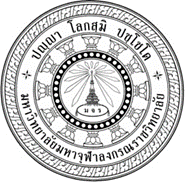 ประสิทธิผลการปฏิบัติหน้าที่ของสมาชิกวุฒิสภาตามรัฐธรรมนูญแห่งราชอาณาจักรไทย พุทธศักราช ๒๕๖๐EFFECTIVENESS OF THE SENATOR’S DUTY PERFORMANCE UNDERCONSTITUTION OF THE KINGDOM OF THAILAND B.E. 2560นางสาวอัญธิษฐา  อักษรศรีดุษฎีนิพนธ์นี้เป็นส่วนหนึ่งของการศึกษาตามหลักสูตรปริญญาปรัชญาดุษฎีบัณฑิต  สาขาวิชารัฐศาสตร์บัณฑิตวิทยาลัยมหาวิทยาลัยมหาจุฬาลงกรณราชวิทยาลัยพุทธศักราช ๒๕๖๓ประสิทธิผลการปฏิบัติหน้าที่ของสมาชิกวุฒิสภาตามรัฐธรรมนูญแห่งราชอาณาจักรไทย พุทธศักราช ๒๕๖๐ นางสาวอัญธิษฐา  อักษรศรีดุษฎีนิพนธ์นี้เป็นส่วนหนึ่งของการศึกษาตามหลักสูตรปริญญาปรัชญาดุษฎีบัณฑิต  สาขาวิชารัฐศาสตร์บัณฑิตวิทยาลัยมหาวิทยาลัยมหาจุฬาลงกรณราชวิทยาลัยพุทธศักราช ๒๕๖๓(ลิขสิทธิ์เป็นของมหาวิทยาลัยมหาจุฬาลงกรณราชวิทยาลัย)Effectiveness of the Senator’s Duty Performance underConstitution of the Kingdom of Thailand B.E. 2560 Miss. Auntittha  AksornsriA Dissertation Submitted in Partial Fulfillment ofthe Requirement for the Degree ofDoctor of Philosophy(Political Science)Graduate SchoolMahachulalongkornrajavidyalaya UniversityC.E. 2020(Copyright by Mahachulalongkornrajavidyalaya University)ชื่อดุษฎีนิพนธ์	: ประสิทธิผลการปฏิบัติหน้าที่ของสมาชิกวุฒิสภาตามรัฐธรรมนูญแห่ง      ราชอาณาจักรไทย พุทธศักราช ๒๕๖๐ผู้วิจัย			: นางสาวอัญธิษฐา  อักษรศรีปริญญา			: ปรัชญาดุษฎีบัณฑิต (รัฐศาสตร์)คณะกรรมการควบคุมดุษฎีนิพนธ์: ศ. ดร.จำนงค์ อดิวัฒนสิทธิ์, พธ.บ. (สังคมวิทยา) M.A.(Social Science), M.A. (English),  Ph.D. (Social Science): รศ. ดร.สุรพล สุยะพรหม, พธ.บ. (สังคมวิทยา), M.A. (Politics),   Ph.D. (Political Science), ปร.ด. (สื่อสารการเมือง)วันสำเร็จการศึกษา	: ๙ เมษายน ๒๕๖๔บทคัดย่อ	การวิจัยฉบับนี้มีวัตถุประสงค์  คือ ๑) เพื่อวิเคราะห์สภาพการปฏิบัติหน้าที่ของสมาชิกวุฒิสภาตามรัฐธรรมนูญแห่งราชอาณาจักรไทย พุทธศักราช ๒๕๖๐ ๒) เพื่อศึกษาปัจจัยตัวชี้วัดประสิทธิผลการปฏิบัติหน้าที่ของสมาชิกวุฒิสภาตามรัฐธรรมนูญแห่งราชอาณาจักรไทย พุทธศักราช ๒๕๖๐ ๓) เพื่อเสนอการประยุกต์หลักพุทธธรรมเพื่อพัฒนาประสิทธิผลการปฏิบัติหน้าที่ของสมาชิกวุฒิสภาตามรัฐธรรมนูญแห่งราชอาณาจักรไทย พุทธศักราช ๒๕๖๐ เป็นการวิจัยเชิงคุณภาพ (Qualitative Research) โดยการศึกษาจากเอกสาร การสัมภาษณ์เชิงลึก (In-depth Interview) ผู้ให้ข้อมูลสำคัญจำนวน ๒๕ รูปหรือคน และการสนทนากลุ่มเฉพาะ (Focus Group Discussion) จำนวน ๑๓ รูปหรือคน และวิเคราะห์ข้อมูลโดยใช้เทคนิควิเคราะห์เนื้อหาเชิงพรรณนา  	ผลการวิจับพบว่า	๑. สภาพการปฏิบัติหน้าที่ของสมาชิกวุฒิสภาตามรัฐธรรมนูญแห่งราชอาณาจักรไทย พุทธศักราช ๒๕๖๐ พบว่า การวิเคราะห์สภาพแวดล้อมภายใน ๑) จุดแข็ง การปฏิบัติหน้าที่เป็นไปตามเจตนารมณ์ของหลักรัฐธรรมนูญที่ได้บัญญัติไว้ มีประสิทธิภาพและเห็นผล และเป็นเอกภาพ ๒) จุดอ่อน การปฏิบัติหน้าที่สมาชิกวุฒิสภามาจากหลากหลายกลุ่ม การปฏิบัติหน้าที่ในบางเรื่องทำให้ล่าช้า และการไม่เข้าประชุมและไม่ลงมติไม่เป็นไปตามกฎหมายที่ได้บัญบัญญัติไว้ การวิเคราะห์สภาพแวดล้อมภายนอก ๓) อุปสรรค การเข้ามาปฏิบัติหน้าที่ของสมาชิกวุฒิสภาโดยไม่มีการเลือกตั้งจากประชาชน ขาดความเชื่อมั่นจากประชาชน ขาดความน่าเชื่อถือในการปฏิบัติหน้าที่ ๔) โอกาส การปฏิบัติหน้าที่ ตรวจสอบการทำงานของฝ่ายบริหาร การปฏิบัติหน้าที่ของสมาชิกวุฒิสภาเป็นการทำหน้าที่เพื่อตอบสนองความต้องการของประชาชน และเพื่อร่วมแก้ไขปัญหาของประเทศ	๒. ปัจจัยตัวชี้วัดประสิทธิผลการปฏิบัติหน้าที่ของสมาชิกวุฒิสภาตามรัฐธรรมนูญแห่งราชอาณาจักรไทย พุทธศักราช ๒๕๖๐ พบว่า ๑) การกลั่นกรองกฎหมาย เป็นไปตามพระราชกำหนด และพระราชบัญญัติเงินกู้ฉุกเฉิน และกฎหมายแต่ละฉบับมีประสิทธิภาพร่างพระราชบัญญัติงบประมาณรายจ่ายประจำปีงบประมาณ ได้เห็นประโยชน์ของประชาชนและประเทศชาติเป็นสำคัญ โดยยึดความถูกต้อง ความเป็นกลาง เป็นธรรม ของผู้ใช้กฎหมาย การปรับเปลี่ยนการออกกฎหมายให้ทันต่อสถานการณ์ และคำนึงถึงหลักความเป็นจริง การพัฒนากฎหมายที่ให้ทันสมัย โดยยึดหลัก    นิติธรรม คุณธรรม ศีลธรรม จริยธรรมของหลักกฎหมายเป็นที่ตั้ง ๒) การควบคุมการบริหารราชการแผ่นดิน การเพิ่มประสิทธิภาพการบริหารราชการแผ่นดินให้มีการส่งเสริมและพัฒนาระบบการทำหน้าที่โดยยึดหลักธรรมาภิบาล ความโปร่งใสโดยการติดตามโครงการต่าง ๆ ประสิทธิภาพการรับทราบคำแถงนโยบายของคณะรัฐมนตรี การตั้งกระทู้ถามรัฐมนตรี ในเรื่องที่เร่งด่วนในเรื่องที่สำคัญ และในเรื่องที่ประชาชนสนใจ สร้างความพึงพอใจการปฏิรูปการตรวจสอบการปฏิบัติงานของคณะรัฐมนตรีในเรื่องที่เร่งด่วน ๓) การพิจารณา ให้เห็นชอบ แต่งตั้ง บุคคลดำรงตำแหน่งในองค์กรอิสระเป็นไปอย่างยุติธรรม ตรงไปตรงมา มีความโปร่งใส มีคุณธรรมและจริยธรรมเป็นที่ประจักษ์เป็นไปกฎระเบียบและข้อกฎหมายที่กำหนดไว้	๓. การประยุกต์หลักพุทธธรรมเพื่อพัฒนาประสิทธิผลการปฏิบัติหน้าที่ของสมาชิกวุฒิสภาตามรัฐธรรมนูญแห่งราชอาณาจักรไทย พุทธศักราช ๒๕๖๐ พบว่า ๑) ตรงต่อเวลา การปฏิบัติหน้าที่ของสมาชิกวุฒิสภาการประชุมเป็นสิ่งที่จำเป็น ทำให้เกิดความสามัคคีมีข้อยุติที่เป็นเอกฉันท์  ๒) การพร้อมกันประชุม และพร้อมเลิกประชุมได้ข้อตกลงที่เป็นธรรม และการได้ข้อพิจารณาในการประชุม ที่ส่งเสริมการมีส่วนร่วมในการปฏิบัติหน้าที่ ตรงตามเป้าหมายที่ได้วางไว้ ๓) การไม่ล้มเลิมข้อบัญญัติที่เป็นคุณ และไม่บัญญัติข้อที่เป็นโทษต่อการบริหารงานต่อการบริหารประเทศ ๔) การให้เกียรติให้ความนับถือผู้ที่มีคุณวุฒิ ประสบการณ์ ผู้เชี่ยวชาญ  ๕) ให้สตรีมีสิทธิเสรีภาพ มีเสมอภาค  ส่งเสริมสิทธิสตรีในการปฏิบัติหน้าที่ของสตรี และให้การยกย่องตามความสมควร ๖) การส่งเสริมบุคคลต้นแบบให้เป็นตัวอย่างแก่คนรุ่นหลัง และการส่งเสริมบุคคลที่ดีทำคุณประโยชน์แก่ประเทศชาติ มีความสามัคคีเพื่อประโยชน์สุขของประชาชนโดยยึดหลักความเป็นประชาธิปไตย ๗) ให้ความเคารพพระสงฆ์หรือผู้ทรงศีล รักษาความถูกต้อง รักษาคนดี เคารพกฏเกณฑ์ ยึดหลักการเป็นหลักในการปฏิบัติหน้าที่ รักษากฎของสังคมอย่างเคร่งครัดDissertation Title	: Effectiveness of the Senator’s Duty Performance under Constitution of the Kingdom of Thailand B.E. 2560Researcher			: Miss Auntittha   AksornsriDegree				: Doctor of Philosophy (Political Science)Dissertation Superviory Committee: Prof. Dr. Chamnong Adivadhanasit, B.A. (Buddhism),   M.A. (English), Ph.D. (Political Science): Assoc. Prof. Dr. Surapon Suyaprom, B.A. (Sociology),    M.A. (Politics), Ph.D. (Political Science), Ph.D. (Political  Communication)Date of Graduatiom		: April 9, 2021Abstract	Objectives of this research were: 1. To analyze the senators’ duty performance under the national constitution of the Kingdom of Thailand, B.E. 2560, 2. To study the indicators of the senators’ duty performace effciiveness under the national constitution of the Kingdom of Thailand, B.E. 2560 and 3. To propose the application of Buddhadhamma for developing the effectiveness of the senators’ duty performance  under the national constitution of the Kingdom of Thailand, B.E. 2560, applying the qualitative research, data were collected from document and in-depth-interviewing 25 key informants and 13 participants in focus group discussion. Data were analyzed by descriptive interpretation.	Findings were as follows: 	1. The senators’ duty performance under the national constitution of the Kingdom of Thailand, B.E. 2560 was found that internal environment analysis           1. Strength; the senators’ duty performance was conformed to the intention of the set constitution, effective, resultful and in unity, 2. Weakness; members of the Senate were from many groups, the duty performance, sometimes, were slow, members were not in the meeting, the resolutions were not made according to the set rules of laws, analysis of the external environment 3. Threat, the Senators were appointed to the Office, not by election, lacked confidence from the people, lacked trustworthiness, 4. Opportunity; the Senator’s duties performances were to check and monitor the duty performance of the administration, were responsive to the needs of the people and to help solve national problems. 	2. Tndicafors of the senators’ duty performace effciiveness under thenational constitution of the Kingdom of Thailand, B.E. 2560 were found that, 1. The role in the law scruitiny, passing the Royal Decree on Emergency Laon and each law was effective, annual budget bill was passed based on the benefits and interest of the people and nation, based on justice, neautrality and fairness of the law enforcers. Improvement of the modern process of law making to keep up with the real situations and conditions of the society, modernizing law based on the rules of laws, ethical morality and codes of ethics of the laws. 2. Controlling the national administration to enhance capacity in national administration with the principle of good governance, with transparency, by following up many projects, acknowledging the governmant policies, questioning government in the emergency cases that were of the people’s interest, creating satisfactions for people, reforming the checking process of the government administration in the emergency cases. 3. Scrutinizing, approving the appointment of persons into the positions in the independenct organizations, was conducted based on justice, non-bias, direct, transparent with empirically ethical morality in line with the set rules of laws.  	3. The application of Buddhadhamma for developing the effectiveness of the senators’ duty performance under the national constitution of the Kingdom of Thailand, B.E. 2560 was found that 1. The regular and punctual meeting was the neccessity resulting in the senators’ duty performance in unity, the resolution of the meeting was in concensus, 2. The meeting together in harmony and meeting adjournment together in harmony resulted in the fair agreement and meeting resolution that promoted the participatory duty performance according to the set objectives, 3. By not to break up the beneficially established ordinance, and not to introduce the harmful ordinances to duty and national adminitration, 4. Respecting and honoring the elders who were more experienced, knowledgeable and wise, 5. Promoting feminine freedom and equality to perform the appropriate regular duties with proper honors, 6. Supporting and honoring the modelled persons to be good examples for the younger generations, promoting good persons who performed the good and benefitial deeds for national unity and harmony for the people happiness by means of democracy and 7. Respecting and providing the rightful protections for Bhikkus, righteousness, good persons, respecting rules and regulations, adhering to the principles to perform dutties and strickly protecting the social rules and regulations.ภาคผนวก  ข  แบบสัมภาษณ์ แบบสัมภาษณ์ เรื่อง ประสิทธิผลการปฏิบัติหน้าที่ของสมาชิกวุฒิสภาตาม รัฐธรรมนูญแห่งราชอาณาจักรไทย 	พุทธศักราช ๒๕๖๐	************************************คำชี้แจง		แบบสัมภาษณ์นี้ใช้สัมภาษณ์ผู้เกี่ยวข้องโดยตรงกับสภาพทั่วไปในปัจจุบันและประสิทธิผลการปฏิบัติหน้าที่ของสมาชิกวุฒิสภาตามรัฐธรรมนูญแห่งราชอาณาจักรไทย พุทธศักราช ๒๕๖๐ ตามวัตถุประสงค์ของการวิจัย ๑) เพื่อวิเคราะห์สภาพการปฏิบัติหน้าที่ของสมาชิกวุฒิสภาตามรัฐธรรมนูญ พุทธศักราช ๒๕๖๐  ๒) เพื่อศึกษาปัจจัยตัวชี้วัดประสิทธิผลการปฏิบัติหน้าที่ของสมาชิกวุฒิสภาตามรัฐธรรมนูญ พุทธศักราช ๒๕๖๐ ๓) เพื่อเสนอการประยุกต์หลักพุทธธรรมเพื่อพัฒนาประสิทธิผลการปฏิบัติหน้าที่ของสมาชิกวุฒิสภาตามรัฐธรรมนูญ พุทธศักราช ๒๕๖๐  จึงขอความอนุเคราะห์ท่านได้ให้ข้อมูลกับผู้วิจัยตามความเป็นจริงด้วย แบ่งแบบสัมภาษณ์ออกเป็น ๔ ตอน กลุ่มผู้ให้สัมภาษณ์ประกอบด้วย    		 กลุ่มที่ ๑ สมาชิกวุฒิสภาและอดีตสมาชิกวุฒิสภา  	 	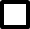 		 กลุ่มที่ ๒ นักกฎหมายมหาชน     		 กลุ่มที่ ๓ นักวิชาการทางรัฐศาสตร์  			 กลุ่มที่ ๔ นักวิชาการทางพระพุทธศาสนา   ตอนที่ ๑ ข้อมูลทั่วไปเกี่ยวกับผู้ให้สัมภาษณ์		๑. ชื่อ/ฉายา..................................................นามสกุล......................................................	๒. ดำรงตำแหน่ง..................................................................................อายุ....................ปี	๓. วัน/เดือน/ปี ที่สัมภาษณ์.........................................................เวลา…………………..…น.หมายเหตุ  ขออนุญาตในการใช้เครื่องบันทึกเสียงในการสัมภาษณ์ตอนที่ ๒ เป็นคำถามปลายเปิดเกี่ยวกับประสิทธิผลการปฏิบัติหน้าที่ของสมาชิกวุฒิสภาตามรัฐธรรมนูญแห่งราชอาณาจักรไทยพุทธศักราช ๒๕๖๐ โดยจะนำไปสู่การสัมภาษณ์เชิงลึกต่อไป ดังนี้ ๒.๑ การปฏิบัติหน้าที่ด้านการกลั่นกรองกฎหมาย 		๑) การผลิตกฎหมายเร่งด่วนผ่านการกลั่นกรองของสมาชิกวุฒิสภา เช่น พ.ร.บ. เงินกู้ฉุกเฉิน ตามรัฐธรรมนูญแห่งราชอาณาจักรไทย พุทธศักราช ๒๕๖๐ เป็นอย่างไร................................................................................................................................................................ ................................................................................................................................................................ ................................................................................................................................................................  		๒) ประสิทธิภาพในการพิจารณาร่างพระราชบัญญัติงบประมาณรายจ่ายประจำปีงบประมาณตามรัฐธรรมนูญแห่งราชอาณาจักรไทย พุทธศักราช ๒๕๖๐ เป็นอย่างไร................................................................................................................................................................ ................................................................................................................................................................ ................................................................................................................................................................ 		๓) ความพึงพอใจการกลั่นกรองกฎหมายแต่ละฉบับของสมาชิกวุฒิสภาตามรัฐธรรมนูญแห่งราชอาณาจักรไทย พุทธศักราช ๒๕๖๐ เป็นอย่างไร ................................................................................................................................................................ ................................................................................................................................................................ ................................................................................................................................................................ 		๔) การปรับเปลี่ยนการกลั่นกรองกฎหมายให้ทันต่อสถานการณ์ปัจจุบัน เช่น สถานการณ์ไวรัสโควิด ๑๙ ตามรัฐธรรมนูญแห่งราชอาณาจักรไทย พุทธศักราช ๒๕๖๐ เป็นอย่างไร................................................................................................................................................................ ................................................................................................................................................................ ................................................................................................................................................................ 		๕) การพัฒนาปรับปรุงกฎหมายที่ล้าสมัย และกฎหมายที่เกี่ยวการปราบปรามการทุจริต ตามบทบัญญัติของรัฐธรรมนูญแห่งราชอาณาจักรไทย พุทธศักราช ๒๕๖๐ เป็นอย่างไร................................................................................................................................................................ ................................................................................................................................................................ ................................................................................................................................................................ ๒.๒ การปฏิบัติหน้าที่ด้านการควบคุมการบริหารราชการแผ่นดิน	๑) การผลิต การติดตาม เสนอแนะ เร่งรัดการปฏิรูปประเทศ ตามรัฐธรรมนูญแห่งราชอาณาจักรไทย พุทธศักราช ๒๕๖๐ เป็นอย่างไร................................................................................................................................................................ ................................................................................................................................................................ ................................................................................................................................................................ 		๒) ประสิทธิภาพรับทราบคำแถลงนโยบายของคณะรัฐมนตรี การตั้งกระทู้ถาม การเปิดอภิปรายทั่วไปตามรัฐธรรมนูญแห่งราชอาณาจักรไทย พุทธศักราช ๒๕๖๐ เป็นอย่างไร................................................................................................................................................................ ................................................................................................................................................................ ................................................................................................................................................................ 		๓) ความพึงพอใจการปฏิรูปการตรวจสอบการปฏิบัติงานของคณะรัฐมนตรีในเรื่องที่เร่งด่วน ให้คณะรัฐมนตรีแจ้งความคืบหน้าในการดำเนินการตามแผนการปฏิรูปประเทศต่อรัฐสภาเพื่อทราบทุก ๓ เดือน ตามรัฐธรรมนูญแห่งราชอาณาจักรไทย พุทธศักราช ๒๕๖๐ เป็นอย่างไร................................................................................................................................................................ ................................................................................................................................................................ ................................................................................................................................................................ 	๔) การปรับเปลี่ยนการตั้งกระทู้ถามการขอเปิดอภิปรายทั่วไปเพื่อให้คณะรัฐมนตรีแถลงข้อเท็จจริงหรือแสดงความคิดเห็นในปัญหาอันเกี่ยวกับการบริหารราชการแผ่นดินตามรัฐธรรมนูญแห่งราชอาณาจักรไทย พุทธศักราช ๒๕๖๐ เป็นอย่างไร................................................................................................................................................................ ................................................................................................................................................................ ................................................................................................................................................................ 		๕) การพัฒนาการบริหารราชแผ่นดินมีประสิทธิภาพตามหลักการเมืองการปกครองระบอบประชาธิปไตย ในระบบรัฐสภาตามรัฐธรรมนูญแห่งราชอาณาจักรไทย พุทธศักราช ๒๕๖๐ เป็นอย่างไร................................................................................................................................................................ ................................................................................................................................................................ ................................................................................................................................................................๒.๓ การปฏิบัติหน้าที่ด้านการพิจารณา ให้ความเห็นชอบ แต่งตั้งบุคคลดำรงตำแหน่งในองค์กรอิสระ  		๑) การผลิตการพิจารณา ให้ความเห็นชอบ แต่งตั้งบุคคลดำรงตำแหน่งในองค์กรอิสระ  ตามรัฐธรรมนูญแห่งราชอาณาจักรไทย พุทธศักราช ๒๕๖๐ เป็นอย่างไร................................................................................................................................................................ ................................................................................................................................................................ ................................................................................................................................................................ 		๒) ประสิทธิภาพบุคคลดำรงตำแหน่งในองค์กรของรัฐและองค์กรอิสระที่เหมาะสมอันเป็นประโยชน์แก่องค์กรของรัฐและองค์กรอิสระ  ตามรัฐธรรมนูญแห่งราชอาณาจักรไทย พุทธศักราช ๒๕๖๐ เป็นอย่างไร................................................................................................................................................................ ................................................................................................................................................................ ................................................................................................................................................................ 		๓) ความพึงพอใจการให้ความเห็นชอบในการแต่งตั้งผู้สำเร็จราชการแทนพระองค์ ตามรัฐธรรมนูญแห่งราชอาณาจักรไทย พุทธศักราช ๒๕๖๐ เป็นอย่างไร ................................................................................................................................................................ ................................................................................................................................................................ ................................................................................................................................................................ 		๔) การปรับเปลี่ยนแต่งตั้งคณะกรรมาธิการสามัญและคณะกรรมาธิการวิสามัญตามรัฐธรรมนูญแห่งราชอาณาจักรไทย พุทธศักราช ๒๕๖๐ เป็นอย่างไร ................................................................................................................................................................................................................................................................................................................................ ................................................................................................................................................................ 		๕) การพัฒนาบุคคลดำรงตำแหน่งในองค์กรของรัฐและองค์กรอิสระ ตามมาตรฐานจริยธรรมทางการเมือง ตามรัฐธรรมนูญแห่งราชอาณาจักรไทย พุทธศักราช ๒๕๖๐ เป็นอย่างไร................................................................................................................................................................ ................................................................................................................................................................ ................................................................................................................................................................ ตอนที่ ๓ คำถามเกี่ยวกับการประยุกต์หลักพุทธธรรมเพื่อพัฒนาประสิทธิผลการปฏิบัติหน้าที่ของสมาชิกวุฒิสภาตามรัฐธรรมนูญ พุทธศักราช ๒๕๖๐  		๑) ประสิทธิภาพ การหมั่นประชุมกันเนืองนิตย์ เป็นการประชุมพบปะปรึกษาหารือกิจการงานต่าง ๆ แลกเปลี่ยนความคิดเห็นซึ่งกันและกัน และหาแนวทางแก้ไขปัญหาต่าง ๆ ร่วมกันโดยสม่ำเสมอของสมาชิกวุฒิสภา ควรเป็นอย่างไร................................................................................................................................................................ ................................................................................................................................................................ ................................................................................................................................................................ 		๒) ความพึงพอใจ การพร้อมเพรียงกันประชุม เลิกประชุม ทำกิจกรรมร่วมกันเป็นการประชุมและการทำกิจกรรมทั้งหลายที่พึงกระทำร่วมกันหรือพร้อมเพรียงกันลุกขึ้นป้องกันบ้านเมืองของสมาชิกวุฒิสภา ควรเป็นอย่างไร................................................................................................................................................................ ................................................................................................................................................................ ................................................................................................................................................................ 		๓) การปรับเปลี่ยน การไม่บัญญัติ หรือล้มเลิกข้อบัญญัติต่าง ๆ เป็นการไม่เพิกถอน ไม่เพิ่มเติมไม่ละเมิดหรือวางข้อกำหนดกฎเกณฑ์ต่าง ๆ อันมิได้ตกลงบัญญัติไว้และไม่เหยียบย่ำล้มล้างสิ่งที่ได้บัญญัติไว้แล้วถือปฏิบัติมั่นอยู่ในบทบัญญัติใหญ่ที่วางไว้เป็นธรรมนูญของสมาชิกวุฒิสภา ควรเป็นอย่างไร................................................................................................................................................................ ................................................................................................................................................................ ................................................................................................................................................................ 		๔) การพัฒนาการ ให้ความเคารพและรับฟังความคิดเห็นของผู้ใหญ่  สมาชิกวุฒิสภาเคารพผู้ใหญ่เป็นผู้มีประสบการณ์ยาวนาน  ต้องให้เกียรติ ให้ความเคารพนับถือ และรับฟังความคิดเห็นของท่านในฐานะที่เป็นผู้รู้และมีประสบการณ์มามากของสมาชิกวุฒิสภา ควรเป็นอย่างไร................................................................................................................................................................ ................................................................................................................................................................ ................................................................................................................................................................ 		๕) การพัฒนาการ ไม่ข่มเหงสตรี ให้ความคุ้มครองสตรี ส่งเสริมบทบาทของสตรีส่งเสริมความเสมอภาคของสตรี สร้างความเข้มแข็งให้สตรี บุรุษควรให้เกียรติ ให้การยกย่อง ปกป้องไม่ให้ใครละเมิดสิทธิหรือข่มเหงรังแกของสมาชิกวุฒิสภา ควรเป็นอย่างไร................................................................................................................................................................ ................................................................................................................................................................ ................................................................................................................................................................ 		๖) การพัฒนา การเคารพบูชาสักการะเจดีย์ การให้ความเคารพศาสนสถาน ปูชนียสถาน อนุสาวรีย์ประจำชาติ อันเป็นเครื่องเตือนความจำ ให้ทำความดี และเป็นที่รวมใจของหมู่ชน ไม่ละเลย พิธีเคารพบูชาอันพึงทำต่ออนุสรณ์สถานที่สำคัญตามประเพณีที่ดีงามของสมาชิกวุฒิสภา ควรเป็นอย่างไร................................................................................................................................................................ ................................................................................................................................................................ ................................................................................................................................................................ 		๗) ความพึงพอใจ การให้การอารักขาพระภิกษุสงฆ์หรือผู้ทรงศีล  เป็นการจัดการให้ความอารักขา บำรุง คุ้มครอง อันชอบธรรม แก่บรรพชิต ผู้ทรงศีลทรงธรรมบริสุทธิ์ เป็นตัวอย่างทางศีลธรรมของประชาชน ทะนุบำรุงคุ้มครองบรรพชิต ซึ่งเป็นผู้สืบทอดพระพุทธศาสนาให้คงอยู่ตลอดไปของสมาชิกวุฒิสภา ควรเป็นอย่างไร................................................................................................................................................................................................................................................................................................................................ ................................................................................................................................................................ ตอนที่ ๔ ข้อเสนอแนะประสิทธิผลการปฏิบัติหน้าที่ของสมาชิกวุฒิสภา ตามรัฐธรรมนูญแห่งราชอาณาจักร ไทย พุทธศักราช ๒๕๖๐................................................................................................................................................................ ................................................................................................................................................................ ................................................................................................................................................................ ................................................................................................................................................................ ................................................................................................................................................................ ................................................................................................................................................................ ผู้วิจัยขอขอบพระคุณในความเมตตาอนุเคราะห์จากท่านในการให้สัมภาษณ์ครั้งนี้นางสาวอัญธิษฐา  อักษรศรีนิสิตหลักสูตรปรัชญาดุษฎีบัณฑิต  สาขาวิชารัฐศาสตร์บัณฑิตวิทยาลัย   มหาวิทยาลัยมหาจุฬาลงกรณราชวิทยาลัย